แบบเสนอประวัติครูที่ถึงแก่กรรม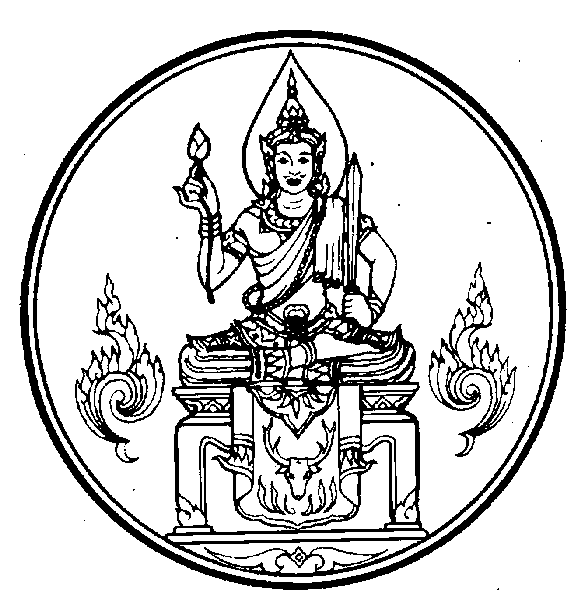 เพื่อคัดเลือกเป็นประวัติที่สมควรได้รับการจัดพิมพ์ในหนังสือประวัติครู************************************๑. ข้อมูลทั่วไปของครูที่ถึงแก่กรรม ชื่อ-สกุล (นาย/นาง/นางสาว/อื่น ๆ โปรดระบุ)						 สกุลเดิม (กรณีเป็นเพศหญิงและได้เปลี่ยนไปใช้นามสกุลใหม่) 					 วัน/เดือน/ปีเกิด										 สถานที่เกิด (ตำบล อำเภอ จังหวัด)								 ชื่อ-สกุลบิดา (นาย/นาง/นางสาว/อื่น ๆ โปรดระบุ)						       ชื่อ-สกุลมารดา (นาย/นาง/นางสาว/อื่น ๆ โปรดระบุ)						 สกุลเดิมของมารดา (ถ้ามี) 									      ชื่อ-สกุลพี่น้องร่วมบิดามารดา 								 ชื่อ-สกุลพี่น้องต่างบิดา หรือมารดา (ถ้ามี โปรดระบุ) 						 รายละเอียดเกี่ยวกับการอุปสมบท พร้อมด้วย พ.ศ. (ชื่อวัด ตำบล อำเภอ จังหวัด/สมณฉายา/
ชื่ออุปัชฌาย์ (ถ้ามี))   																					 รายละเอียดเกี่ยวกับการศึกษาเล่าเรียนตั้งแต่เริ่มเข้าเรียน จนถึงระดับสูงสุด พร้อมด้วย พ.ศ.  																																		 รายละเอียดเกี่ยวกับการประกอบวิชาชีพครู ได้แก่ ปีที่เริ่มเป็นครู ปีที่เลื่อนตำแหน่ง สถานที่ทำงาน และปีที่ย้ายตามที่ปรากฏในสมุดประวัติประจำตัวครู หรือคำสั่งของทางราชการ																																				๒. ตอนกลางเรื่อง    ๒.๑ ผลการปฏิบัติงานในหน้าที่สะท้อนความรู้ ความสามารถ ที่ส่งผลต่อคุณภาพของผู้เรียน และ
ต่อคุณภาพการศึกษาอย่างเป็นที่ประจักษ์ (ดูรายละเอียดเพิ่มเติมได้ที่หลักเกณฑ์และวิธีการเรียบเรียงฯ 
ข้อ ๒.๓ ตอนกลางเรื่อง ข้อ ๑)    ๒.๒ ความเป็นครู/ จิตวิญญาณความเป็นครูที่เป็นต้นแบบและเป็นแบบอย่างที่ดี (ดูรายละเอียดเพิ่มเติมได้ที่หลักเกณฑ์และวิธีการเรียบเรียงฯ ข้อ ๒.๓ ตอนกลางเรื่อง ข้อ ๒)๓. ตอนท้ายเรื่อง    ๓.๑ เกียรติคุณที่ได้รับยกย่อง																					    ๓.๒ เครื่องราชอิสริยาภรณ์ชั้นสูงสุดแต่ละตระกูลที่ได้รับพระราชทาน																    ๓.๓ ข้อมูลการสมรส (ปีที่สมรส ระบุชื่อคู่สมรสพร้อมนามสกุลเดิม และชื่อบุตรทุกคน (ถ้ามี))    ๓.๔ วัน/เดือน/ปี ที่ถึงแก่กรรม									    ๓.๕ สาเหตุและสถานที่ที่ถึงแก่กรรม																				๔. ข้อมูลทั่วไปของผู้เสนอประวัติ    ๔.๑ ชื่อ-สกุล (นาย/นาง/นางสาว/อื่น ๆ โปรดระบุ)						    ๔.๒ ความเกี่ยวข้องกับครูที่ถึงแก่กรรม           ทายาท	 คู่สมรส 	 อื่น ๆ (โปรดระบุ) 					    ๔.๓ ที่อยู่																							    ๔.๔ เบอร์โทรศัพท์					E-mail					๕. ข้อมูลทายาท หรือคู่สมรส (กรณีบุคคลในข้อ ๔. ไม่ใช่ทายาทและคู่สมรส)    ๕.๑ ชื่อ-สกุล (นาย/นาง/นางสาว/อื่น ๆ โปรดระบุ)						    ๕.๒ ที่อยู่																							    ๕.๓ เบอร์โทรศัพท์					E-mail					